PARENTS/CARER  V OICE 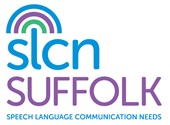 Parents/carer Name:Date:Child’s nameInformation I would like to share about my ChildQuestionYesNoCommentsGeneral informationWhat does your child enjoy doing?Does your child attend any after school clubs/activities?Does your child enjoy school?Does your child make friends easily?Does your child have goodself-esteem? (Do they feel good about themselves)Communication questionsDoes your child have any difficulties with attention and listening?Does your child have difficulties understanding information and following instructions?Does your child have difficulty forming  sentences? E.g. words missed out or in the wrong orderDoes your child have any difficulty  learning and using new words?E.g. may say “that thing” rather than name itemDoes your child have any difficulty  with speaking? E.g. difficulty  pronouncing sounds, a stutter/stammer.Do any of these things impact on your child’s communication in everyday life. E.g. talking at the shops, talking with friendsLearningIs your child making reasonable progress in maths and literacy?What do you think helps your child learn? What helps at home?HealthAre there or have there been any health issues?Is there a history of permanent or fluctuating  hearing loss E.g. glue ear?When was their hearing last checked?Do you have/have you had any concerns around your child’s general development? E.g, coordination, visual skills, eating/drinking,  sleeping, self- help E.g. dressing skillsIs there a family history of speech and/or language difficultiesWhich professionals are/have been supporting your child’s needs?Has speech and language therapy ever been involved?Your Views and HopesWhat are your child’s strengths?What do they struggle with?What do you think they need help with next?